Образовательная область: ФЭМПТема: "Геометрические фигуры"   Цель: Систематизация знаний геометрических фигур и их свойств.Задачи:1. Продолжать знакомит с геометрическими фигурами и их свойствами.2. Побуждать детей ставить собственные исследовательские задачи и сотрудничать со взрослыми в процессе их решения.3. Развивать основы логического мышления, способность детей к комбинированию, классификации, их пространственные представления.4. Совершенствовать воображение, память, творческий потенциал.5.Способствовать развитию самостоятельной познавательной активности, инициативности, самостоятельности."Геометрическая мозаика"  Материал: разноцветные геометрические фигуры разных размеров и цветов. Карточки с рисунками из геометрических фигур.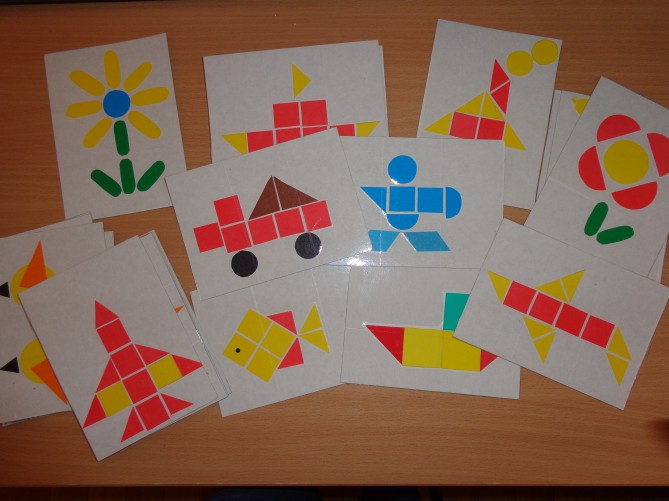 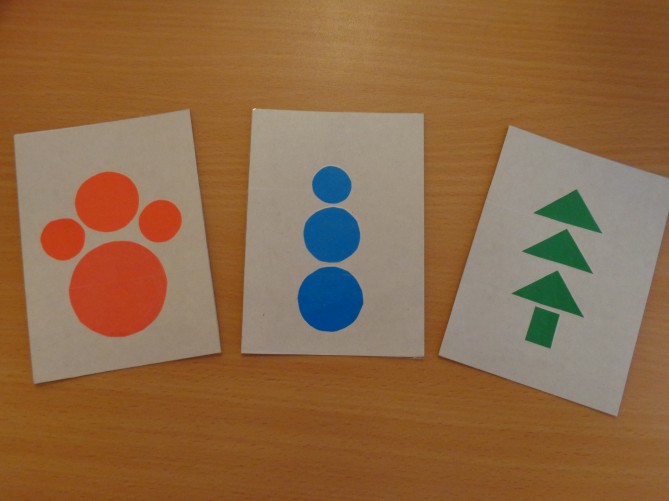 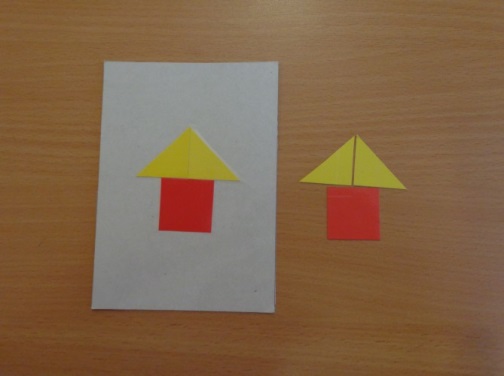 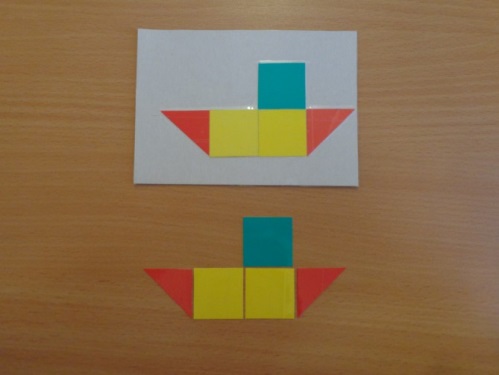 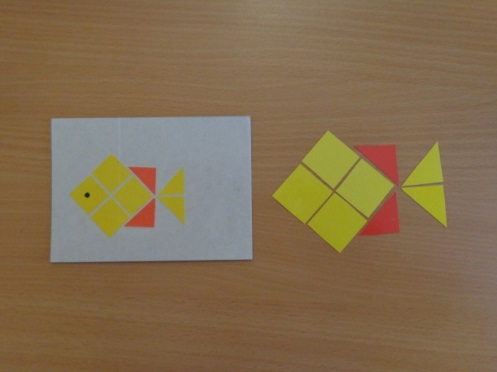 Ход игры: Взрослый предлагает ребенку внимательно рассмотреть карточку с рисунком из геометрических фигур и повторит точно такой же рисунок. Чем ребенок младше, тем каринка проще. Дальше картинки усложняются, но при выборе учитываются индивидуальные особености каждого ребенка.Таких схем может быть неограниченное количество, тем самым у детей долго не пропадет интерес к игре."Заплатки"Игровое действие: найти недостающую часть по форме и цвету и "починить" одежду.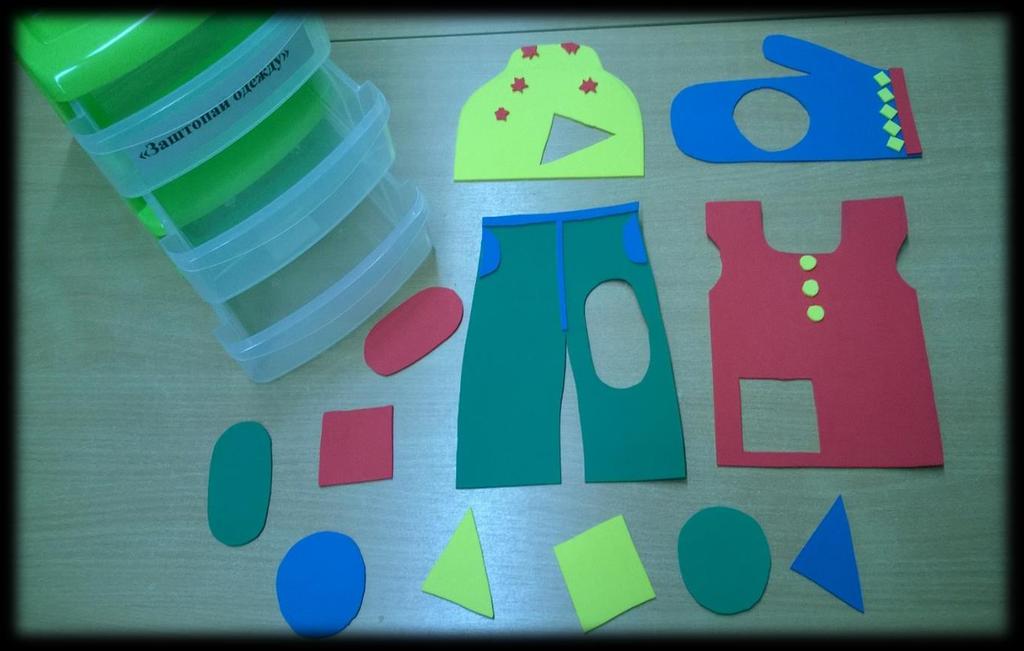 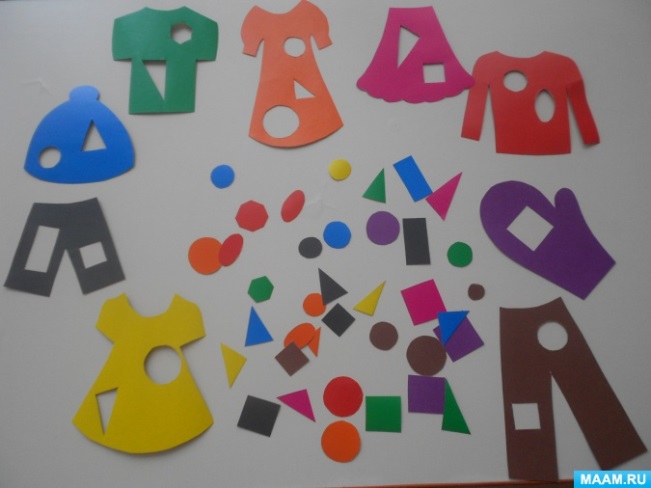 Ход игры: разложит перед детьми заготовки одежды и набор геометрических фигур. Предложить найти нужную заплатку.Усложнение: найти два одинаковых платья или две одинаковые шляпы и т.д. Для этого нужно найти два одинаковых предмета с одежды и вставить одинаковые заплатки (геометрические фигуры). В случае затруднений следует помочь ребенку."Фигурки из палочек"Материал: счетные палочки, карточки с предметными изображениями.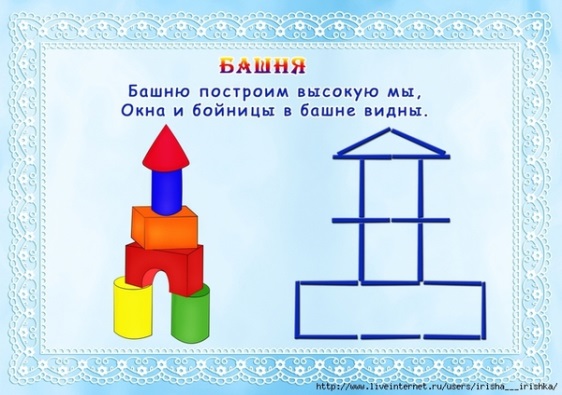 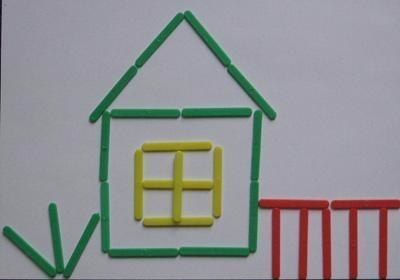 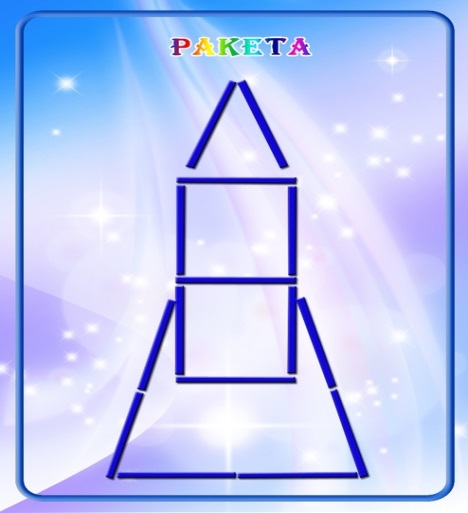 Ход игры: дети упражнятся в составлении геометрических фигур на плоскости стола. Из цветных счетных палочек дети составляют различные изображения, геометрические фигуры, элементарно видоизменяют их. Даются задания с последующим усложнением. Дети составляют из палочек сначала предметные изображения: дома, кораблики, несложные постройки, предметы мебели, после этого геометрические фигуры: квадраты, треугольники, прямоугольники и т.д  разных размеров и с различным соотношением сторон, а затем - снова различные предметные картинки.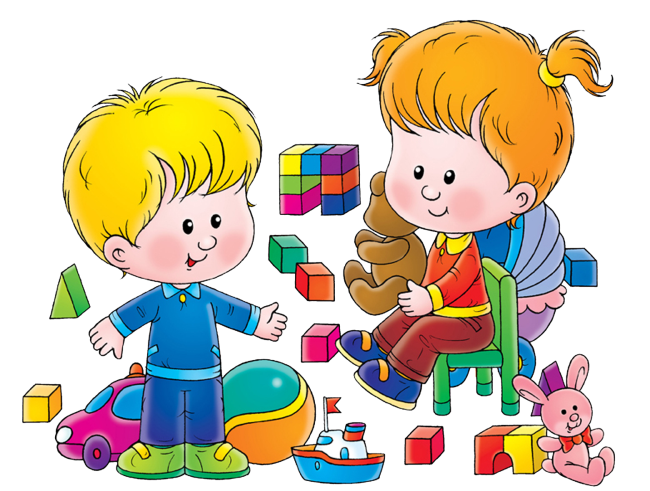 «Играем вместе»